Andrew Benjamin KosasihHome Address: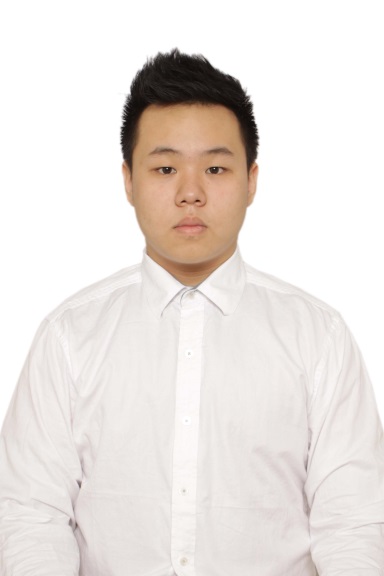 Villa Sentra Raya A2/90 Citraland,Surabaya, 60219 IndonesiaTel: (+62) 31 7414190
          (+62) 852 318 90000Email: andrewbenjamin1107@gmail.comBirth Date/Place: 11 July 1996/SurabayaParent’s Name: Ganefo Kosasih & Jenny TjugitoBlood Type: OFormal Education 2002-2008			Intan Permata Hati Elementary School2008-2011			Intan Permata Hati Junior High School2011- 2014			Masa Depan Cerah Christian High School2015-Present		Petra Christian University Work & Internship ExperienceDecember 2013,			Lauw Carpet Store as Salesman
16-21					(School’s Internship Program)September 2014-			Graha Course as Part-Time Teacher
August 2015 December 2014			Chameleon Wedding Organizer as CrewNovember 2014-Present		YMU Creations Uniform as AdministrationFebruary – April 2016		JSoft IT Company as TranslatorAchievements and Participations2007					Semifinal Round English First Spelling Bee 
                                                                    Competition 2009					2nd Place Cita Hati Cup Futsal Championship2011-2012				High School Student Council  2012					3rd Place Metta Cup Futsal Championship2013	American Mathematics Competition 2013
Participant	2014	Scored 90/120 in TOEFL-iBT									